Javni poziv za financiranje programa i projekata od interesa za opće dobro za 2023. godinuOBRAZAC OPISNOG IZVJEŠTAJA O PROVEDBI PROGRAMA/PROJEKTA Mjesto i datum: _______________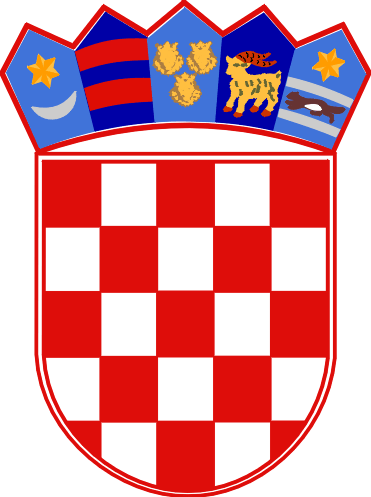 REPUBLIKA HRVATSKAPRIMORSKO-GORANSKA ŽUPANIJAOPĆINA OMIŠALJUPRAVNI ODJELOdsjek za društvene djelatnosti i opće poslovePODACI O PROGRAMU/PROJEKTU I IZVODITELJUPODACI O PROGRAMU/PROJEKTU I IZVODITELJUPODACI O PROGRAMU/PROJEKTU I IZVODITELJUPODACI O PROGRAMU/PROJEKTU I IZVODITELJUNaziv, sjedište, OIB, primatelja sredstava:Naziv, sjedište, OIB, primatelja sredstava:Naziv, sjedište, OIB, primatelja sredstava:Kontakt podaci primatelja sredstava (telefon, e-mail adresa):Kontakt podaci primatelja sredstava (telefon, e-mail adresa):Kontakt podaci primatelja sredstava (telefon, e-mail adresa):Naziv odobrenog programa/projekta:Naziv odobrenog programa/projekta:Naziv odobrenog programa/projekta:Klasa sklopljenog Ugovora o dodjeli financijskih sredstava (prepisati iz Ugovora):Klasa sklopljenog Ugovora o dodjeli financijskih sredstava (prepisati iz Ugovora):Klasa sklopljenog Ugovora o dodjeli financijskih sredstava (prepisati iz Ugovora):Osoba ovlaštena za zastupanje (u organizaciji – prijavitelju):Osoba ovlaštena za zastupanje (u organizaciji – prijavitelju):Osoba ovlaštena za zastupanje (u organizaciji – prijavitelju):Voditelj/ica programa/projekta (u organizaciji – prijavitelju): Voditelj/ica programa/projekta (u organizaciji – prijavitelju): Voditelj/ica programa/projekta (u organizaciji – prijavitelju): Mjesto provedbe programa/projekta (grad,mjesto ):Mjesto provedbe programa/projekta (grad,mjesto ):Mjesto provedbe programa/projekta (grad,mjesto ):Ukupni proračun apliciranog programa/projekta (u eurima):Ukupni proračun apliciranog programa/projekta (u eurima):Ukupni proračun apliciranog programa/projekta (u eurima):Ugovorom odobreni iznos bespovratnih sredstava od strane Općine Omišalj (u eurima):Ugovorom odobreni iznos bespovratnih sredstava od strane Općine Omišalj (u eurima):Ugovorom odobreni iznos bespovratnih sredstava od strane Općine Omišalj (u eurima):Doznačena sredstva od strane Općine Omišalj do datuma završetka izvještajnog razdoblja (euri):Doznačena sredstva od strane Općine Omišalj do datuma završetka izvještajnog razdoblja (euri):Doznačena sredstva od strane Općine Omišalj do datuma završetka izvještajnog razdoblja (euri):OPIS PROVEDBE PROGRAMA/PROJEKTAOPIS PROVEDBE PROGRAMA/PROJEKTAOPIS PROVEDBE PROGRAMA/PROJEKTAOstvareni ciljevi programa/projekta:Provedene aktivnosti i ostvareni rezultati:Vidljivost o provedbi u medijima i na društvenim mrežama (dodati priloge ukoliko ih ima)Ime i prezime osobeovlaštene za zastupanjepotpisMP